MINUTESThe meeting was called to order by Howard Katchen at 5:45 pmPresent – H. Katchen, D. Bustan, C. CasavanAbsent – L. Brooks, L. PetrusReview and approve meeting minutes of January 28, 2016.  Moved by D. Bustan, 2nd by H. Katchen, Passed 2-0-1, with C. Casavan abstaining.Review and approve meeting minutes of February 25. 2016.  Moved by C. Casavan, 2nd by H. Katchen.  Passed 2-0-1, with D. Bustan abstaining.Review, discuss, and approve current Sherman Oaks Neighborhood Council financial report and current financial status.  Discussed projected unspent balance.  Motion to approve financial report by D. Bustan, 2nd by C. Casavan.  Passed 3-0-0Action item: Funds request for $926.00 for a public address system for Van Nuys Sherman Oaks Park.  Deferred to April or May meeting.  C. Casavan to get details from LA Rec. and Parks, and Outreach to provide information on banner.H. Katchen provided a review of recent Funding Training, new forms and funding reimbursements.Update Budget AdvocatesPublic comment, Non agenda items and other business C. Casavan indicated that the funding for Big Sunday may be spent more on plants and less on benches but total to remain the same.The meeting was adjourned at 6:35 pm.  Submitted by:Carolyn CasavanCommittee MembersHoward M. Katchen, ChairLinda BrooksDavid BustanCarolyn CasavanLisa PetrusCALIFORNIASherman Oaks Neighbohood CouncilP O Box 5721Sherman Oaks, CA 91413(818) 503-2399www.shermanoaksnc.orgOR CONTACTDepartment of Neighborhood Empowerment200 North Spring Street, 20th Floor 
Los Angeles, CA. 90012
(213) 978-1551 phone(213) 978-1751 fax
or call 311 for informationCommittee MembersHoward M. Katchen, ChairLinda BrooksDavid BustanCarolyn CasavanLisa Petrus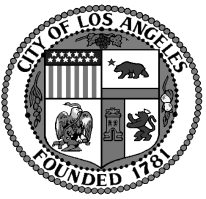 Sherman Oaks Neighborhood Council (SONC)FINANCE COMMITTEE MEETINGThursday, March 31, 2016 at 5:30 p.m.Westfield Fashion Square Food Court – 2nd Floor                  14006 Riverside DriveSherman Oaks, CA. 91423Sherman Oaks Neighbohood CouncilP O Box 5721Sherman Oaks, CA 91413(818) 503-2399www.shermanoaksnc.orgOR CONTACTDepartment of Neighborhood Empowerment200 North Spring Street, 20th Floor 
Los Angeles, CA. 90012
(213) 978-1551 phone(213) 978-1751 fax
or call 311 for information